
Poslovni broj Gž-237/2019-2      R E P U B L I K A   H R V A T S K AR J E Š E NJ E	Županijski sud u Osijeku, po sutkinji Dubravki Vučetić, u ovršnom predmetu ovrhovoditelja HEP- T. d.o.o., Z., …, OIB: …, protiv ovršenika D. P. iz Z., …, OIB: …, radi ovrhe, odlučujući povodom žalbe tuženika, izjavljene protiv rješenja Općinskog suda u Novom Zagrebu poslovni broj Povrv-2051/16-2 od 26. rujna 2016., 8. veljače 2019., r i j e š i o     j e	Prihvaća se žalba ovršenika kao osnovana, te se ukida rješenje Općinskog suda u Novom Zagrebu, poslovni broj Povrv-2051/16-2 od 26. rujna 2016. i predmet vraća prvostupanjskom sudu na postupanje. ObrazloženjeRješenjem prvostupanjskog suda odlučeno je:	''Odbacuje se prigovor ovršenika D. P., podnesen 23. srpnja 2016. godine protiv rješenja o ovrsi javnog bilježnika M. B. iz Z., poslovni broj Ovrv-… od 17. lipnja 2016. godine, kao nepravovremen.''	Navedenu odluku ovršenik pobija pravovremeno izjavljenom žalbom ističući da mu rješenje o ovrsi na temelju vjerodostojne isprave javnog bilježnika M. B. broj Ovrv-… od 17. lipnja 2016. nije dostavljeno 14. srpnja 2016. kako je to konstatirao prvostupanjski sud nego da je to rješenje zaprimio na način da ga je našao u poštanskom sandučiću 15. srpnja 2016., a niti je dostavnicu osobno potpisao 14. srpnja 2016. 	Žalba je osnovana. 	Prema utvrđenju prvostupanjskog suda, a temeljem dostavnice priložene spisu rješenje o ovrsi na temelju vjerodostojne isprave broj Ovrv-… od 17. lipnja 2016. koje je javni bilježnik M. B. uputio ovršeniku, isti je primio 14. srpnja 2016., a kako je prigovor protiv rješenja izjavljen 23. srpnja 2016. zaključuje se da isti nije izjavljen  u zakonom predviđenom roku od 8 dana. 	Prema stanju spisa vidljivo je da je dan prijema spornog rješenja na dostavnici otisnut datumarom i to sa datumom 14. srpanj 2016. 	Temeljem Zakona o poštanskim uslugama ( ''Narodne Novine'' broj  78/15) poduzeće Hrvatska pošta d.o.o. donijelo je Opće uvjete za obavljanje poštanskih usluga gdje je u čl. 9. propisano da primatelj ili osoba kojoj je pismeno uručeno potpisuje dostavnicu i na njoj osobno upisuje dan, mjesec i godinu primitka. 	 Iz priložene dostavnice ne proizlazi da je ovršenik osobno upisao dan, mjesec i godinu primitka nego je datum primitka otisnut datumarom, te se ne može sa sigurnošću utvrditi kada je ovršeniku dostava izvršena. 	Iz navedenog razloga prihvaćena je ovršenikova žalba osnovanom i  donijeto je rješenje kao u izreci temeljem čl. 380. toč. 3. Zakona o parničnom postupku ("Narodne novine" broj 53/91, 91/92, 112/99, 117/03, 88/05, 2/07, 84/08, 123/08, 57/11, 148/11, 25/13, 28/13 i 89/14 – dalje ZPP) Osijek, 8. veljače 2019.                                                                                 Sutkinja                                                                                  Dubravka Vučetić, v.r. 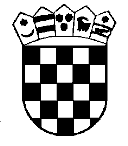 Republika HrvatskaŽupanijski sud u Osijeku Osijek, Europska avenija 7